Supplementary Table S1: Search strategies SummarySearch Strategies Ovid MEDLINE: Epub Ahead of Print, In-Process & Other Non-Indexed Citations, Ovid MEDLINE® Daily and Ovid MEDLINE® <1946-Present> Embase Classic+Embase <1947 to 2023 February 07>Interface - EBSCOhost Research Databases
Search Screen - Advanced Search
Database - CINAHL Plus with Full Text Interface - EBSCOhost Research Databases
Search Screen - Advanced Search
Database - Child Development & AdolescentAPA PsycInfo <1806 to January Week 5 2023>Elsevier Scopus ((TITLE-ABS-KEY((depress* or dysthymia or sad or sadness or saddest or sadder or melanchol* or miser* or unhappiness or unhappy or emotion* or distress*))) OR (TITLE-ABS-KEY((mood* OR dysthymi* OR MDD))) OR (TITLE-ABS-KEY(((affective* or dysphoric* or mental* or psychiat*) NEAR/3 (disorder* or illness*)))) OR (TITLE-ABS-KEY(AD)) OR (TITLE-ABS-KEY((panic* NEAR/3 (attack* or disorder*)))) OR (TITLE-ABS-KEY((phobic* or phobia*))) OR (TITLE-ABS-KEY((anxiet* or anxious* or hypervigilan* or nervous* or angst* or worry or worries or apprehensi* or uneasiness or unease or fear or fears))) OR (TITLE-ABS-KEY((autism* or autisti* or ASD or asp?erger* or "cerebroatrophic hyperammonemia"))) OR (TITLE-ABS-KEY(((neurodevelopment* or kanner* or development* or rett or disintegrative) NEAR/3 (disorder* or syndrom* or delay*)))) OR (TITLE-ABS-KEY(Neuropsychiatry)) OR (TITLE-ABS-KEY((addh or adhd))) OR (TITLE-ABS-KEY((attention* or conduct* or behavio?r* or defiant*) NEAR/6 (disorder*))) OR (TITLE-ABS-KEY((hyperkinetic* near/3 syndrome*))) OR (TITLE-ABS-KEY(hyperactiv* OR neuros?s* OR neurotic* OR mania)) OR (TITLE-ABS-KEY((manic NEAR/3 (psychos* or disorder)))) OR (TITLE-ABS-KEY(bipolar* or cyclothymi*)) OR (TITLE-ABS-KEY((anankastic) near/3 (personalit*))) OR (TITLE-ABS-KEY((obsess*) NEAR/3 (compuls*))) OR (TITLE-ABS-KEY(OCD))) AND ((TITLE-ABS-KEY(((gastro* or gut* or gastric* or intestin* or stomach* or fecal* or faecal or f?ece* or stool or colon*) NEAR/4 (microb* or flora or microflor* or micro-flor* or microorgan* or micro-organ*)))) OR (TITLE-ABS-KEY(((gastro* or gut* or gastric* or intestin* or stomach* or fecal* or faecal or f?ece* or stool or colon*) NEAR/4 (Actinobacteri* or Proteobacteri* or Escherichi* or Candida or Saccharomyces or Aspergillus or Penicillium or Rhodotorula or Trametes or Pleospora or Sclerotinia or Bullera or Galactomyces)))) OR (TITLE-ABS-KEY(((f?ecal or stool or f?ece* or microb*) NEAR/4 (transplant* or therap* or transfer* or infusion*)))) OR (TITLE-ABS-KEY((probiotic* or prebiotic*)))) AND ((TITLE-ABS-KEY((infant* or baby or babies or newborn* or neonate or minor or minors or toddler* or boy or boys or boyhood or girl or girls or girlhood or kid or kids or kiddie or child* or schoolchild* or adolescen* or preadolescen* or juvenil* or youth* or teen* or preteen* or pre teen* or underage* or under age* or pubescen* or prepubescen* or pre mature* or premature* or puberty or p?ediatric* or school* or school age* or schoolage*))) OR (TITLE-ABS-KEY((youngster* or preschool* or pre-school* or kindergarten* or freshm?n* or junior* or soph?more* or senior* or highschool* or high school* or colleg* or universit* or student* or undergrad* or grade school* or elementary school* or middle school* or middleschool* or public school* or secondary school* or intermediate school*))) OR (TITLE-ABS-KEY(((grade* or form*) NEAR/3 (one or first or two or second or three or third or four* or fourth or five or fifth or six* or seven* or eight* or nine* or ninth or ten* or eleven* or twelfth or twelve or "1" or "2" or "3" or "4" or "5" or "6" or "7" or "8" or "9" or "10" or "11" or "12")))) OR (TITLE-ABS-KEY("all age*")) OR (TITLE-ABS-KEY((young*) near/3 (adult* OR person* OR individual* OR people* OR population* OR man OR men OR wom?n))))Wiley Cochrane Library #1	[mh ^Depression] or [mh ^"Dysthymic Disorder"]	16028#2	[mh ^"depressive disorder"] or [mh ^"depression, postpartum"] or [mh ^"depressive disorder, major"] or [mh ^"depressive disorder, treatment-resistant"] or [mh ^"dysthymic disorder"] or [mh ^"premenstrual dysphoric disorder"] or [mh ^"seasonal affective disorder"]	14894#3	(depress* or dysthymia or sad or sadness or saddest or sadder or melanchol* or miser* or unhappiness or unhappy or emotion* or distress*):ti,ab,kw	148657#4	[mh ^"mental disorders"] or [mh ^"neurotic disorder"] OR [mh ^"Manic disorder"] OR [mh ^"psychological distress"]	8484#5	[mh ^"Mood Disorders"]	1004#6	mood*:ti,ab,kw	24722#7	dysthymi*:ti,ab,kw	1030#8	MDD:ti,ab,kw	4370#9	((affective* or dysphoric* or mental* or psychiat*) NEAR/3 (disorder* or illness*)):ti,ab,kw	25759#10	[mh ^"anxiety disorders"] or [mh ^"anxiety, separation"] or [mh ^"panic disorder"] or [mh ^"phobic disorders"]	7052#11	AD:ti,ab,kw	23022#12	(panic* NEAR/3 (attack* or disorder*)):ti,ab,kw	2619#13	(phobic* or phobia*):ti,ab,kw	3888#14	(anxiet* or anxious* or hypervigilan* or nervous* or angst* or worry or worries or apprehensi* or uneasiness or unease or fear or fears):ti,ab,kw	102683#15	[mh ^"autism spectrum disorder"] or [mh ^"autistic disorder"] or [mh ^"Child Development Disorders, Pervasive"] or [mh ^"Neurodevelopmental disorders"] or [mh ^Neuropsychiatry]	2553#16	[mh ^"asperger syndrome"]	82#17	(autism* or autisti* or ASD or asp?erger* or cerebroatrophic hyperammonemia):ti,ab,kw	5437#18	((neurodevelopment* or kanner* or development* or rett or disintegrative) NEAR/3 (disorder* or syndrom* or delay*)):ti,ab,kw	4672#19	Neuropsychiatry:ti,ab,kw	240#20	[mh ^"attention deficit and disruptive behavior disorders"] or [mh ^"attention deficit disorder with hyperactivity"] or [mh ^"conduct disorder"]	3825#21	(addh or adhd):ti,ab,kw	5518#22	((attention* or conduct* or behavio?r* or defiant*) NEAR/6 disorder*):ti,ab,kw	18009#23	(hyperkinetic* NEAR/3 syndrome*):ti,ab,kw	53#24	(hyperactiv* or neuros#s* OR neurotic* OR mania):ti,ab,kw	11751#25	(manic NEAR/3 (psychos* or disorder)):ti,ab,kw or [mh ^"manic disorder"]	3443#26	[mh ^"bipolar and related disorders"] or [mh ^"bipolar disorder"] or [mh ^"Cyclothymic Disorder"]	3262#27	bipolar*:ti,ab,kw	9745#28	[mh ^"Obsessive-Compulsive Disorder"]	1250#29	(anankastic NEAR/3 personalit*):ti,ab,kw	2#30	(obsess* NEAR/3 compuls*):ti,ab,kw	3473#31	OCD:ti,ab,kw	1843#32	(or # 1- # 31)	265643#33	[mh ^"Gastrointestinal Microbiome"] or [mh ^"Fecal Microbiota Transplantation"]	1328#34	[mh ^firmicutes] or [mh ^acidaminococcus] or [mh ^Bacteroidetes] or [mh ^Lactobacillus]	878#35	(firmicute* or acidaminococc* or Bacteroidete* or Lactobacillus*):ti,ab,kw	6346#36	((gastro* or gut* or gastric* or intestin* or stomach* or fecal* or faecal or f?ece* or stool or colon*) NEAR/4 (microb* or flora or microflor* or micro-flor* or microorgan* or micro-organ*)):ti,ab,kw	12420#37	((gastro* or gut* or gastric* or intestin* or stomach* or fecal* or faecal or f?ece* or stool or colon*) NEAR/4 (Actinobacteri* or Proteobacteri* or Escherichi* or Candida or Saccharomyces or Aspergillus or Penicillium or Rhodotorula or Trametes or Pleospora or Sclerotinia or Bullera or Galactomyces)):ti,ab,kw	664#38	((f?ecal or stool or f?ece* or microb*) NEAR/4 (transplant* or therap* or transfer* or infusion*)):ti,ab,kw	10285#39	[mh ^Prebiotics] or [mh ^Probiotics]	3099#40	(probiotic* or prebiotic*):ti,ab,kw	10002#41	(or #33-#40)	27820#42	[mh ^pediatrics]	830#43	[mh ^"young adult"]	82229#44	[mh ^adolescent]	121346#45	[mh ^child]	61951#46	[mh ^"child, preschool"]	34907#47	[mh ^infant] or [mh ^"infant, newborn"] or [mh ^"infant, postmature"] or [mh ^"infant, premature"] or [mh ^"infant, extremely premature"]	39490#48	(infant* or baby or babies or newborn* or neonate or minor or minors or toddler* or boy or boys or boyhood or girl or girls or girlhood or kid or kids or kiddie or child* or schoolchild* or adolescen* or preadolescen* or juvenil* or youth* or teen* or preteen* or pre teen* or underage* or under age* or pubescen* or prepubescen* or pre mature* or premature* or puberty or p?ediatric* or school* or school age* or schoolage*):ti,ab,kw	440832#49	(young* NEAR/3 (adult* or person* or individual* or people* or population* or man or men or wom?n)):ti,ab,kw	113552#50	(youngster* or preschool* or pre-school* or kindergarten* or freshm?n* or junior* or soph?more* or senior* or highschool* or high school* or colleg* or universit* or student* or undergrad* or grade school* or elementary school* or middle school* or middleschool* or public school* or secondary school* or intermediate school*):ti,ab,kw	174924#51	((grade* or form*) NEAR/3 (one or first or two or second or three or third or four* or fourth or five or fifth or six* or seven* or eight* or nine* or ninth or ten* or eleven* or twelfth or twelve or "1" or "2" or "3" or "4" or "5" or "6" or "7" or "8" or "9" or "10" or "11" or "12")):ti,ab,kw	87003#52	(all age*):ti,ab,kw	285871#53	(or #42-#52)	778541#54	#32 AND #41 AND #53	1204Cochrane systematic reviews only = 25Supplementary Table S2:Systematic Review Study Characteristics for included observational research, n=23Supplementary Table S3: Systematic Review Study Characteristics for included interventional research, n=16Supplementary Table S4: Intervention Details for included interventional research, n=16Supplementary Table S5. Quality Assessment (AMSTAR-2) of included systematic reviews, n=40Note: Included observational reviews are in white and interventional reviews are in grey. Abbreviations: Y = Yes; N = No; PY = Partial Yes; No MA = no meta-analysis performed.Supplementary Figure S1: 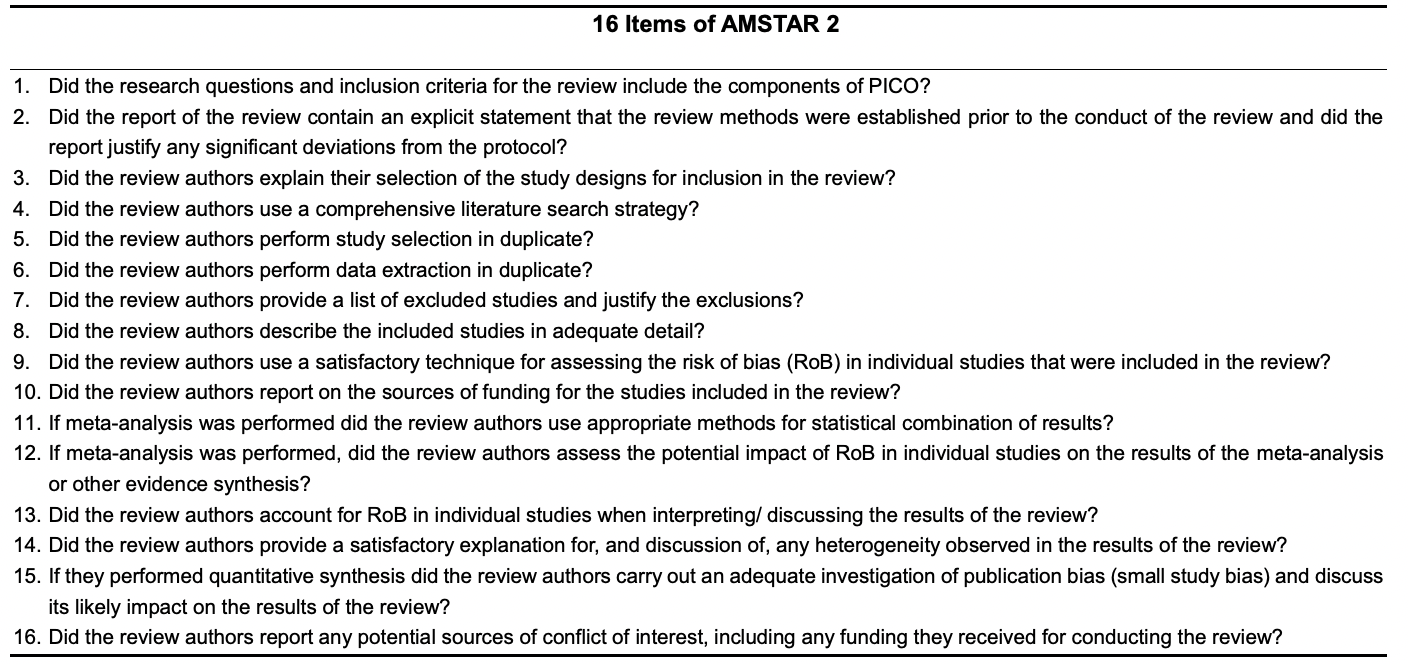 Supplementary Figure S2: Results of Overlap analysis of included observational SRs (n=23)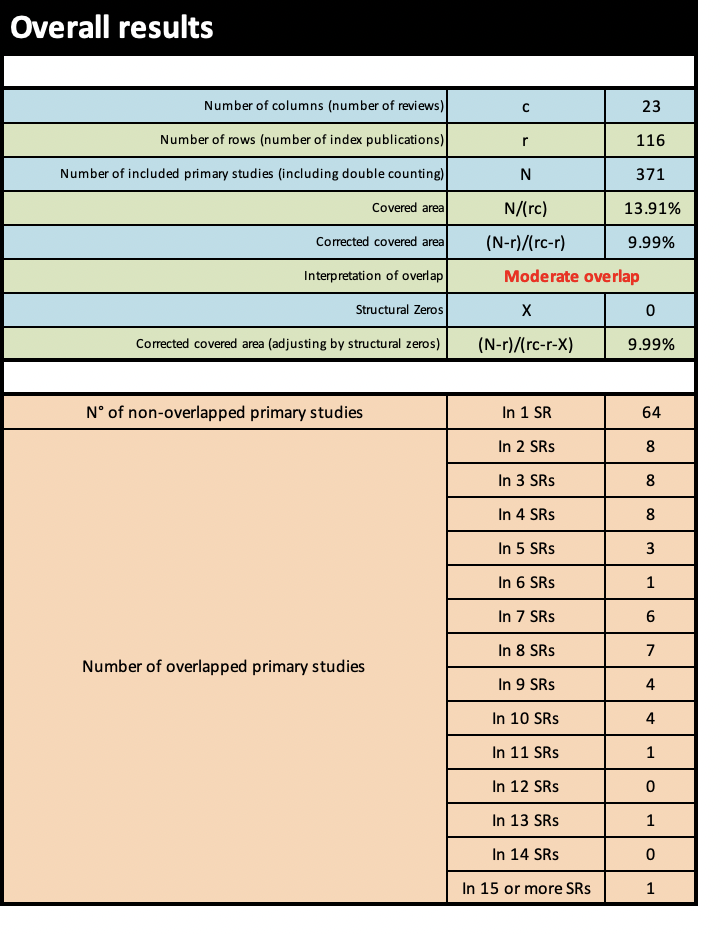 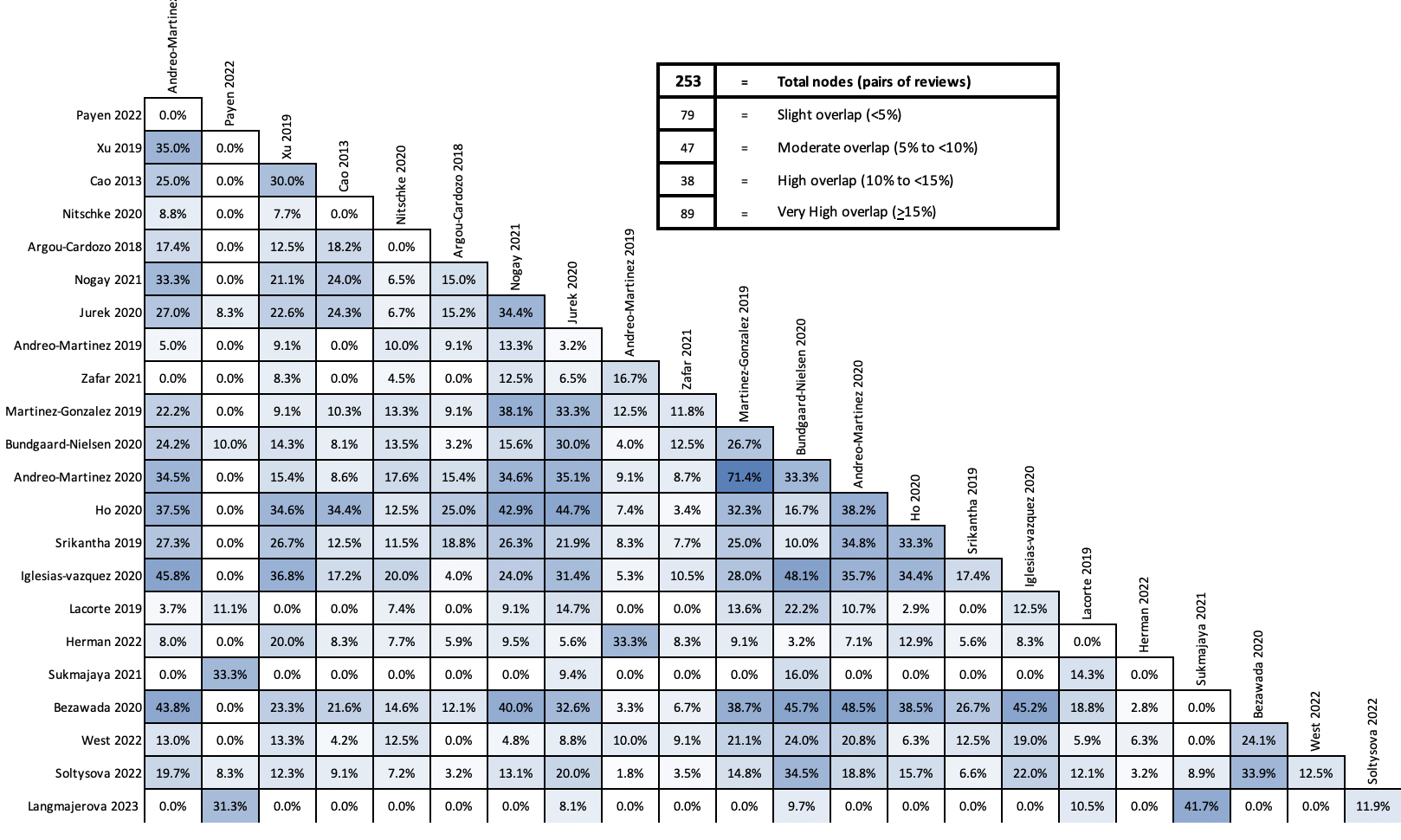 Supplementary Figure S3: Results of Overlap Optimization analysis of Observational SRs (n=10)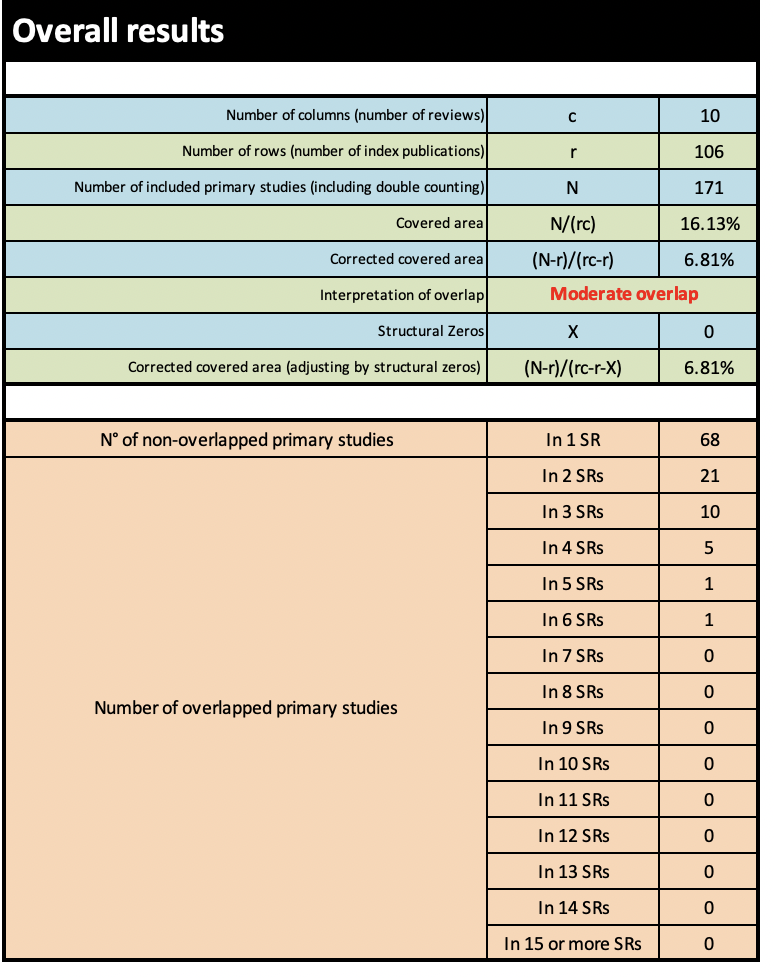 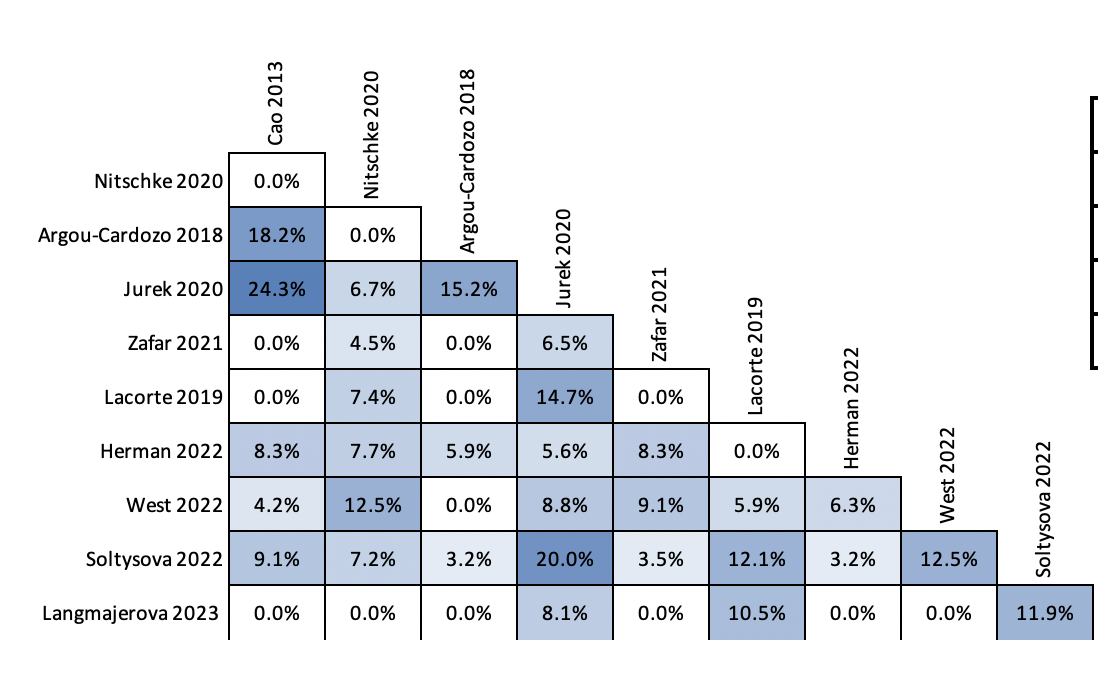 Supplementary Figure S4: Results of Overlap analysis of included interventional SRs (n=16)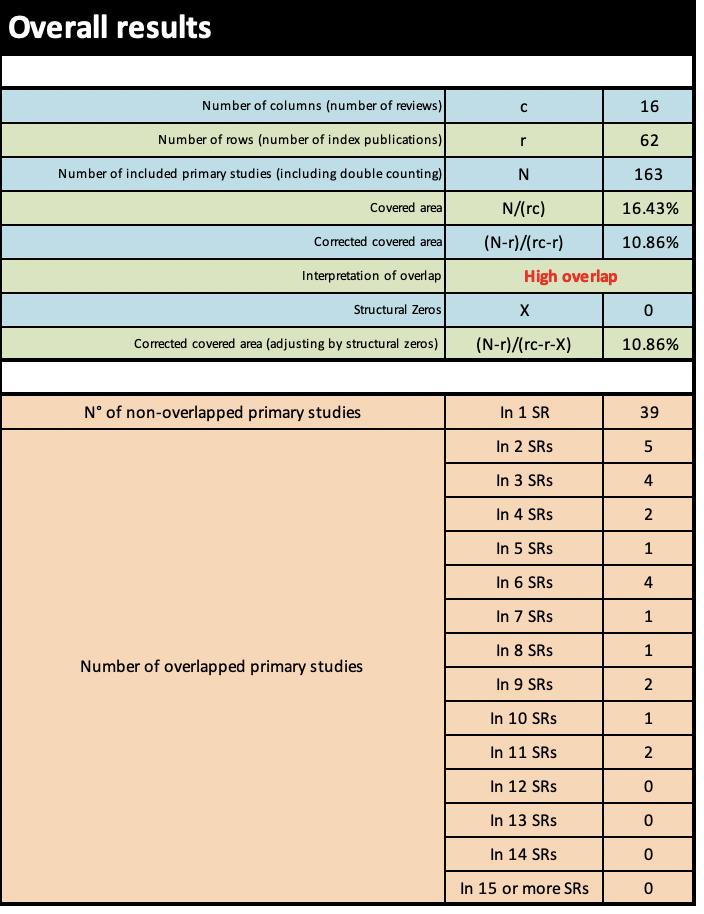 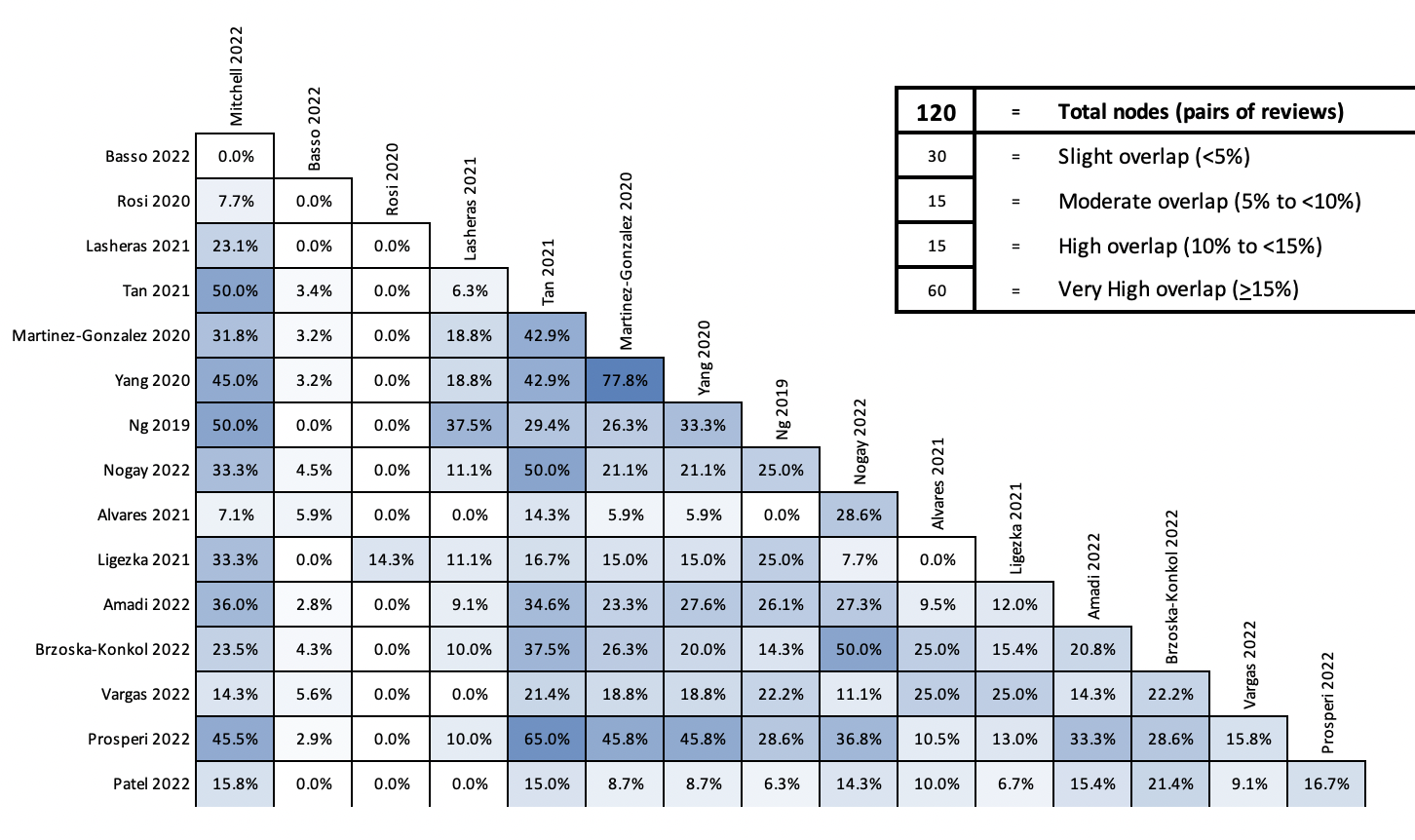 Supplementary Figure S5: Results of Overlap Optimization analysis of included interventional SRs (n=7)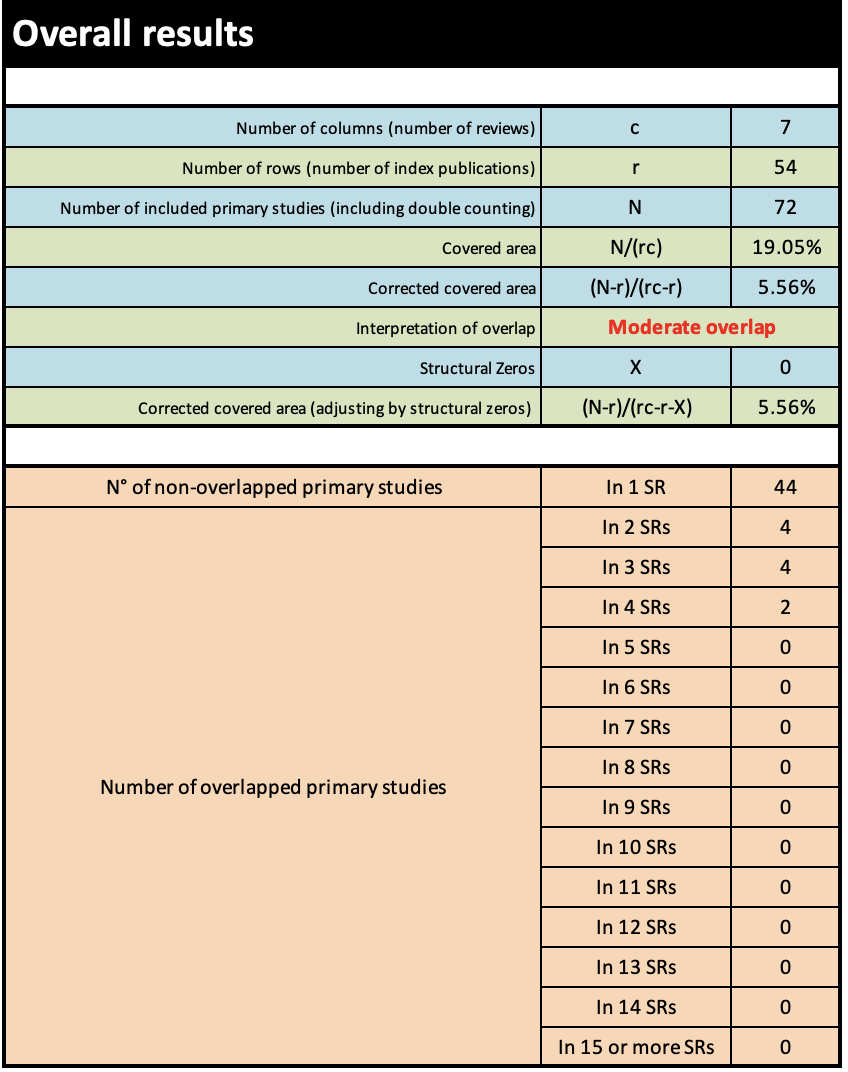 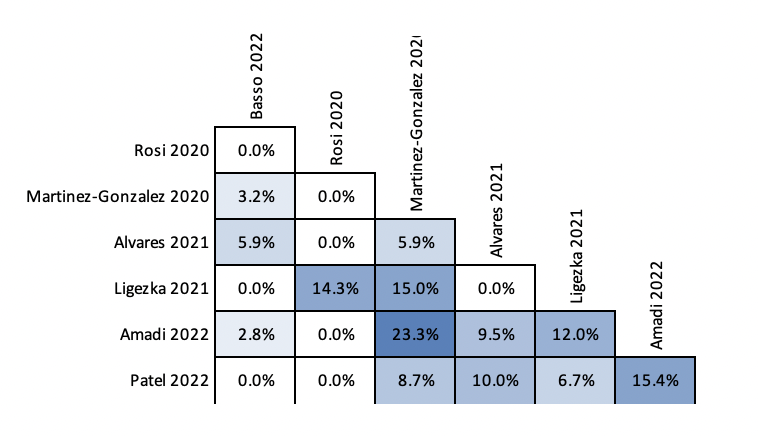 References1.	Andreo-Martinez P, Garcia-Martinez N, Quesada-Medina J, Sanchez-Samper EP, Martinez-Gonzalez AE. [Candida spp. in the gut microbiota of people with autism: a systematic review]. Candida spp en la microbiota intestinal de las personas con autismo: revision sistematica. 2019;68(1):1-6.2.	Andreo-Martinez P, Garcia-Martinez N, Sanchez-Samper EP, Martinez-Gonzalez AE. An approach to gut microbiota profile in children with autism spectrum disorder. Environmental microbiology reports. 2020;12(2):115-135.3.	Andreo-Martinez P, Rubio-Aparicio M, Sanchez-Meca J, Veas A, Martinez-Gonzalez AE. A Meta-analysis of Gut Microbiota in Children with Autism. Journal of autism and developmental disorders. 2022;52(3):1374-1387.4.	Argou-Cardozo I, Zeidan-Chulia F. Clostridium Bacteria and Autism Spectrum Conditions: A Systematic Review and Hypothetical Contribution of Environmental Glyphosate Levels. Medical sciences (Basel, Switzerland). 2018;6(2).5.	Bezawada N, Phang TH, Hold G, Hansen R. Autism spectrum disorder and the gut microbiota in children: A systematic review. Journal of Pediatric Gastroenterology and Nutrition. 2019;68(Supplement 1):329.6.	Bundgaard-Nielsen C, Knudsen J, Leutscher PDC, et al. Gut microbiota profiles of autism spectrum disorder and attention deficit/hyperactivity disorder: A systematic literature review. Gut microbes. 2020;11(5):1172-1187.7.	Cao X, Lin P, Jiang P, Li C. Characteristics of the gastrointestinal microbiome in children with autism spectrum disorder: a systematic review. Shanghai archives of psychiatry. 2013;25(6):342-353.8.	Herman A, Herman AP. Could Candida Overgrowth Be Involved in the Pathophysiology of Autism? Journal of clinical medicine. 2022;11(2).9.	Ho LKH, Tong VJW, Syn N, et al. Gut microbiota changes in children with autism spectrum disorder: a systematic review. Gut pathogens. 2020;12:6.10.	Iglesias-vazquez L, Riba GVG, Arija V, Canals J. Composition of gut microbiota in children with autism spectrum disorder: A systematic review and meta-analysis. Nutrients. 2020;12(3):792.11.	Jurek L, Sevil M, Jay A, et al. Is there a dysbiosis in individuals with a neurodevelopmental disorder compared to controls over the course of development? A systematic review. European Child & Adolescent Psychiatry. 2020:No-Specified.12.	Basso M, Johnstone N, Knytl P, Nauta A, Groeneveld A, Cohen Kadosh K. A Systematic Review of Psychobiotic Interventions in Children and Adolescents to Enhance Cognitive Functioning and Emotional Behavior. Nutrients. 2022;14(3).13.	Lacorte E, Gervasi G, Bacigalupo I, Vanacore N, Raucci U, Parisi P. A Systematic Review of the Microbiome in Children With Neurodevelopmental Disorders. Frontiers in neurology. 2019;10:727.14.	Langmajerova M, Roubalova R, Sebela A, Vevera J. The effect of microbiome composition on impulsive and violent behavior: A systematic review. Behav Brain Res. 2023;440:114266.15.	Martinez-Gonzalez AE, Andreo-Martinez P. The Role of Gut Microbiota in Gastrointestinal Symptoms of Children with ASD. Medicina (Kaunas, Lithuania). 2019;55(8).16.	Nitschke A, Deonandan R, Konkle AT. The link between autism spectrum disorder and gut microbiota: A scoping review. Autism : the international journal of research and practice. 2020;24(6):1328-1344.17.	Nogay NH, Nahikian-Nelms M. Can we reduce autism-related gastrointestinal and behavior problems by gut microbiota based dietary modulation? A review. Nutritional neuroscience. 2021;24(5):327-338.18.	Payen A, Chen MJ, Carter TG, Kilmer RP, Bennett JM. Childhood ADHD, Going Beyond the Brain: A Meta-Analysis on Peripheral Physiological Markers of the Heart and the Gut. Frontiers in endocrinology. 2022;13:738065.19.	Soltysova M, Tomova A, Ostatnikova D. Gut Microbiota Profiles in Children and Adolescents with Psychiatric Disorders. Microorganisms. 2022;10(10).20.	Srikantha P, Hasan Mohajeri M. The possible role of the microbiota-gut-brain-axis in autism spectrum disorder. International Journal of Molecular Sciences. 2019;20(9):2115.21.	Sukmajaya AC, Lusida MI, Soetjipto, Setiawati Y. Systematic review of gut microbiota and attention-deficit hyperactivity disorder (ADHD). Annals of general psychiatry. 2021;20(1):12.22.	West KA, Yin X, Rutherford EM, et al. Multi-angle meta-analysis of the gut microbiome in Autism Spectrum Disorder: a step toward understanding patient subgroups. Sci Rep. 2022;12(1):17034.23.	Xu M, Xu X, Li J, Li F. Association Between Gut Microbiota and Autism Spectrum Disorder: A Systematic Review and Meta-Analysis. Frontiers in psychiatry. 2019;10:473.24.	Zafar U, Habib H. The Link Between Autism Spectrum Disorder And Gastrointestinal Microbiota. Journal of Ayub Medical College, Abbottabad : JAMC. 2021;33(3):513-518.25.	Alvares MA, Serra MJR, Delgado I, et al. Use of probiotics in pediatric patients with autism spectrum disorder: a systematic review. Revista da Associacao Medica Brasileira (1992). 2021;67(10):1503-1507.26.	Amadi CN, Orish CN, Frazzoli C, Orisakwe OE. Dietary interventions for autism spectrum disorder: An updated systematic review of human studies. Psychiatriki. 2022;33(3):228-242.27.	Lasheras I, Gracia-Garcia P, Santabarbara J. Modulation of gut microbiota in autism spectrum disorders: a systematic review. European Journal of Psychiatry. 2021;35(2):107-121.28.	Ligezka AN, Sonmez AI, Corral-Frias MP, et al. A systematic review of microbiome changes and impact of probiotic supplementation in children and adolescents with neuropsychiatric disorders. Progress in neuro-psychopharmacology & biological psychiatry. 2021;108:110187.29.	Martinez-Gonzalez AE, Andreo-Martinez P. Prebiotics, probiotics and fecal microbiota transplantation in autism: A systematic review. Prebioticos, probioticos y trasplante de microbiota fecal en el autismo: una revision sistematica. 2020;13(3):150-164.30.	Mitchell LK, Davies PSW. Pre- and probiotics in the management of children with autism and gut issues: a review of the current evidence. Eur J Clin Nutr. 2022;76(7):913-921.31.	Ng QX, Loke W, Venkatanarayanan N, Lim DY, Soh AYS, Yeo WS. A Systematic Review of the Role of Prebiotics and Probiotics in Autism Spectrum Disorders. Medicina (Kaunas, Lithuania). 2019;55(5).32.	Nogay NH, Nahikian-Nelms M. Effects of nutritional interventions in children and adolescents with autism spectrum disorder: an overview based on literature review. International Journal of Developmental Disabilities. 2022.33.	Patel M, Atluri LM, Gonzalez NA, et al. A Systematic Review of Mixed Studies Exploring the Effects of Probiotics on Gut-Microbiome to Modulate Therapy in Children With Autism Spectrum Disorder. Cureus. 2022;14(12):e32313.34.	Prosperi M, Santocchi E, Guiducci L, et al. Interventions on Microbiota: Where Do We Stand on a Gut-Brain Link in Autism? A Systematic Review. Nutrients. 2022;14(3).35.	Rosi E, Grazioli S, Villa FM, et al. Use of Non-Pharmacological Supplementations in Children and Adolescents with Attention Deficit/Hyperactivity Disorder: A Critical Review. Nutrients. 2020;12(6).36.	Tan Q, Orsso CE, Deehan EC, et al. Probiotics, prebiotics, synbiotics, and fecal microbiota transplantation in the treatment of behavioral symptoms of autism spectrum disorder: A systematic review. Autism Research. 2021;14(9):1820-1836.37.	Yang J, Fu X, Liao X, Li Y. Effects of gut microbial-based treatments on gut microbiota, behavioral symptoms, and gastrointestinal symptoms in children with autism spectrum disorder: A systematic review. Psychiatry research. 2020;293:113471.38.	Brzóska-Konkol E, Remberk B, Papasz-Siemienuk A. Analysis of research on the effectiveness of using probiotics for children with autism spectrum disorders, in order to reduce the core and accompanying autism symptoms. Review of randomized clinical trials. Postępy Psychiatrii i Neurologii. 2022;31(1):25-34.39.	Diaz Vargas D, Leonario Rodriguez M. Effectiveness of nutritional interventions on behavioral symptomatology of autism spectrum disorder: a systematic review. Nutr Hosp. 2022;39(6):1378-1388.40.	Biasucci G, Rubini M, Riboni S, Morelli L, Bessi E, Retetangos C. Mode of delivery affects the bacterial community in the newborn gut. Early Human Development. 2010;86(1, Supplement):13-15.41.	Alvares MA, Serra MJR, Delgado I, et al. Use of probiotics in pediatric patients with autism spectrum disorder: a systematic review. Rev Assoc Med Bras (1992). 2021;67(10):1503-1507.42.	Bezawada N, Phang TH, Hold GL, Hansen R. Autism Spectrum Disorder and the Gut Microbiota in Children: A Systematic Review. Annals of nutrition & metabolism. 2020;76(1):16-29.Database# of studiesOvid Embase892Ovid Medline582Ovid PsycINFO582Scopus72EBSCO CINAHL 558EBSCO Child Development 36Wiley Cochrane Library 25Total2747#SearchesResults1Depression/ or Dysthymic Disorder/1480612depressive disorder/ or depression, postpartum/ or depressive disorder, major/ or depressive disorder, treatment-resistant/ or dysthymic disorder/ or premenstrual dysphoric disorder/ or seasonal affective disorder/1204283(depress* or dysthymia or sad or sadness or saddest or sadder or melanchol* or miser* or unhappiness or unhappy or emotion*).tw,kf.7793484mental disorders/ or neurotic disorder/ or Manic disorder/ or psychological distress/2363295Mood Disorders/157576mood*.tw,kf.917307dysthymi*.tw,kf.33158MDD.tw,kf.179269((affective* or dysphoric* or mental* or psychiat*) adj3 (disorder* or illness*)).tw,kf.17765410anxiety disorders/ or anxiety, separation/ or panic disorder/ or phobic disorders/5669411AD.tw,kf.17334412(panic* adj3 (attack* or disorder*)).tw,kf.1235913(phobic* or phobia*).tw,kf.1302514(anxiet* or anxious* or hypervigilan* or nervous* or angst* or worry or worries or apprehensi* or uneasiness or unease or fear or fears or distress*).tw,kf.84453115autism spectrum disorder/ or autistic disorder/ or Child Development Disorders, Pervasive/ or Neurodevelopmental disorders/ or Neuropsychiatry/5011516asperger syndrome/178417(autism* or autisti* or ASD or asp?erger* or cerebroatrophic hyperammonemia).tw,kf.7369818((neurodevelopment* or kanner* or development*) adj3 (disorder* or syndrom* or delay*)).tw,kf.8286019Neuropsychiatry.tw,kf.339820"attention deficit and disruptive behavior disorders"/ or attention deficit disorder with hyperactivity/ or conduct disorder/3853821(addh or adhd).tw,kf.3116222((attention* or conduct* or behavio?r* or defiant*) adj6 disorder*).tw,kf.8583523(hyperkinetic* adj3 syndrome*).tw,kf.48324(hyperactiv* or neuros?s* or neurotic* or mania).tw,kf.10808025(manic adj3 (psychos* or disorder)).tw,kf.284626"bipolar and related disorders"/ or bipolar disorder/ or Cyclothymic Disorder/4494327(bipolar* or cyclothymi*).tw,kf.7525428Obsessive-Compulsive Disorder/1624729(anankastic adj3 personalit*).tw,kf.3130(obsess* adj3 compuls*).tw,kf.2149931OCD.tw,kf.1166932or/1-31 [depression, anxiety, autism, adhd, bipolar, OCD]211555733Gastrointestinal Microbiome/ or Fecal Microbiota Transplantation/3703234firmicutes/ or acidaminococcus/ or Bacteroidetes/ or Lactobacillus/2198535(firmicute* or acidaminococc* or Bacteroidete* or Lactobacillus*).tw,kf.5781536((gastro* or gut* or gastric* or intestin* or stomach* or fecal* or faecal or f?ece* or stool or colon*) adj4 (microb* or flora or microflor* or micro-flor* or microorgan* or micro-organ*)).tw,kf.9363037((gastro* or gut* or gastric* or intestin* or stomach* or fecal* or faecal or f?ece* or stool or colon*) adj4 (Actinobacteri* or Proteobacteri* or Escherichi* or Candida or Saccharomyces or Aspergillus or Penicillium or Rhodotorula or Trametes or Pleospora or Sclerotinia or Bullera or Galactomyces)).tw,kf.851438((f?ecal or stool or f?ece* or microb*) adj4 (transplant* or therap* or transfer* or infusion*)).tw,kf.1384039Prebiotics/ or Probiotics/2567840(probiotic* or prebiotic*).tw,kf.4453541or/33-40 [gut microbiome/ probiotics]18123742pediatrics/5776043young adult/100408544adolescent/220158045child/188797746child, preschool/98493147infant/ or infant, newborn/ or infant, postmature/ or infant, premature/ or infant, extremely premature/123847048(infant* or baby or babies or newborn* or neonate or minor or minors or toddler* or boy or boys or boyhood or girl or girls or girlhood or kid or kids or kiddie or child* or schoolchild* or adolescen* or preadolescen* or juvenil* or youth* or teen* or preteen* or pre teen* or underage* or under age* or pubescen* or prepubescen* or pre mature* or premature* or puberty or pe?diatric* or school* or school age* or schoolage*).tw,kf.315789749(young* adj3 (adult* or person* or individual* or people* or population* or man or men or wom?n)).tw,kf.28404050(youngster* or preschool* or pre-school* or kindergarten* or freshm?n* or junior* or soph?more* or senior* or highschool* or high school* or colleg* or universit* or student* or undergrad* or grade school* or elementary school* or middle school* or middleschool* or public school* or secondary school* or intermediate school*).tw,kf.96592951((grade* or form*) adj3 (one or first or two or second or three or third or four* or fourth or five or fifth or six* or seven* or eight* or nine* or ninth or ten* or eleven* or twelfth or twelve or "1" or "2" or "3" or "4" or "5" or "6" or "7" or "8" or "9" or "10" or "11" or "12")).tw,kf.58879052all age*.tw,kf.4896653or/42-52 [children]666706454(systematic review or meta-analysis or review).pt.327928855meta-analysis/ or systematic review/ or systematic reviews as topic/ or meta-analysis as topic/ or "meta analysis (topic)"/ or "systematic review (topic)"/ or exp technology assessment, biomedical/ or network meta-analysis/33766856((systematic* adj3 (review* or overview*)) or (methodologic* adj3 (review* or overview*))).ti,ab,kf,kw.30513457((quantitative adj3 (review* or overview* or synthes*)) or (research adj3 (integrati* or overview*))).ti,ab,kf,kw.1510558((integrative adj3 (review* or overview*)) or (collaborative adj3 (review* or overview*)) or (pool* adj3 analy*)).ti,ab,kf,kw.3761459(data synthes* or data extraction* or data abstraction*).ti,ab,kf,kw.3876760(handsearch* or hand search*).ti,ab,kf,kw.1093861(mantel haenszel or peto or der simonian or dersimonian or fixed effect* or latin square*).ti,ab,kf,kw.3462562(met analy* or metanaly* or technology assessment* or HTA or HTAs or technology overview* or technology appraisal*).ti,ab,kf,kw.1183663(meta regression* or metaregression*).ti,ab,kf,kw.1397464(meta-analy* or metaanaly* or systematic review* or biomedical technology assessment* or bio-medical technology assessment*).mp,hw.44879265(medline or cochrane or pubmed or medlars or embase or cinahl).ti,ab,hw.32758766(cochrane or (health adj2 technology assessment) or evidence report).jw.2122867(comparative adj3 (efficacy or effectiveness)).ti,ab,kf,kw.1713968(outcomes research or relative effectiveness).ti,ab,kf,kw.1103569((indirect or indirect treatment or mixed-treatment or bayesian) adj3 comparison*).ti,ab,kf,kw.423370(multi* adj3 treatment adj3 comparison*).ti,ab,kf,kw.28871(mixed adj3 treatment adj3 (meta-analy* or metaanaly*)).ti,ab,kf,kw.17772((umbrella or scoping or narrative or literature or integrative or rapid or overview or mapping) adj3 review*).ti,ab,kf,kw.42489373((evidence or knowledge) adj2 synthes*).ti,ab,kw,kf.1472974"Review Literature as Topic"/938275or/54-74 [type]36123807632 and 41 and 53 and 75582#SearchesResults1depression/ or dysthymia/4689832adolescent depression/ or agitated depression/ or atypical depression/ or chronic depression/ or depressive psychosis/ or endogenous depression/ or involutional depression/ or major depression/ or masked depression/ or melancholia/ or minor depression/ or "mixed anxiety and depression"/ or organic depression/ or post-stroke depression/ or postoperative depression/ or premenstrual dysphoric disorder/ or reactive depression/ or recurrent brief depression/ or seasonal affective disorder/ or subsyndromal depression/ or treatment resistant depression/ or postnatal depression/1012233(depress* or dysthymia or sad or sadness or saddest or sadder or melanchol* or miser* or unhappiness or unhappy or emotion).tw,kf.8611014mental disease/ or adjustment disorder/ or anxiety disorder/ or autism/ or behavior disorder/ or dissociative disorder/ or emotional disorder/ or experimental mental disease/ or mental instability/ or neurosis/5387995mood disorder/ or affective neurosis/ or major affective disorder/ or mania/ or minor affective disorder/801786mood*.tw,kf.1377167dysthymi*.tw,kf.45478MDD.tw,kf.266229((affective* or dysphoric* or mental* or psychiat*) adj3 (disorder* or illness*)).tw,kf.23856210anxiety/ or fear/ or performance anxiety/ or social anxiety/34826411anxiety disorder/ or acute stress disorder/ or anxiety neurosis/ or distress syndrome/ or generalized anxiety disorder/ or "mixed anxiety and depression"/ or panic/ or phobia/ or separation anxiety/19690412AD.tw,kf.25340413(panic* adj3 (attack* or disorder*)).tw,kf.1671114(phobic* or phobia*).tw,kf.1854815(anxiet* or anxious* or hypervigilan* or nervous* or angst* or worry or worries or apprehensi* or uneasiness or unease or fear or fears or distress).tw,kf.115767116autism/ or asperger syndrome/ or childhood disintegrative disorder/ or "pervasive developmental disorder not otherwise specified"/ or rett syndrome/9038217neuropsychiatry/971018(autism* or autisti* or ASD or asp?erger* or cerebroatrophic hyperammonemia).tw,kf.9950319((neurodevelopment* or kanner* or rett or development* or disintegrative) adj3 (disorder* or syndrom* or delay*)).tw,kf.12054820Neuropsychiatry.tw,kf.533621attention deficit disorder/ or conduct disorder/7304122(addh or adhd).tw,kf.4536323((attention* or conduct* or behavio?r* or defiant*) adj6 disorder*).tw,kf.11824824(hyperkinetic* adj3 syndrome*).tw,kf.78925(hyperactiv* or neurotic* or mania).tw,kf.14036226(manic adj3 (psychos* or disorder)).tw,kf.333827bipolar disorder/ or bipolar i disorder/ or bipolar ii disorder/ or bipolar mania/ or cyclothymia/ or "mixed mania and depression"/ or rapid cycling bipolar disorder/ or bipolar depression/7849328(bipolar* or cyclothymi*).tw,kf.11257929Obsessive-Compulsive Disorder/3015430(anankastic adj3 personalit*).tw,kf.4631(obsess* adj3 compuls*).tw,kf.2947132OCD.tw,kf.1720633or/1-32 [depression, anxiety, autism, adhd, bipolar, OCD]291785834intestine flora/ or colon flora/ or fecal microbiota transplantation/9571635firmicutes/ or bacteroidetes/ or Lactobacillus/5318336(firmicute* or acidaminococc* or Bacteroidete* or Lactobacillus*).tw,kf.6678837((gastro* or gut* or gastric* or intestin* or stomach* or fecal* or faecal or f?ece* or stool or colon*) adj4 (microb* or flora or microflor* or micro-flor* or microorgan* or micro-organ*)).tw,kf.11870238((gastro* or gut* or gastric* or intestin* or stomach* or fecal* or faecal or f?ece* or stool or colon*) adj4 (Actinobacteri* or Proteobacteri* or Escherichi* or Candida or Saccharomyces or Aspergillus or Penicillium or Rhodotorula or Trametes or Pleospora or Sclerotinia or Bullera or Galactomyces)).tw,kf.1040239((f?ecal or stool or f?ece* or microb*) adj4 (transplant* or therap* or transfer* or infusion*)).tw,kf.1961840prebiotic agent/ or probiotic agent/5516841(probiotic* or prebiotic*).tw,kf.5467442or/34-41 [gut microbiome]24817843pediatrics/9946444young adult/ or adolescent/218700745child/230695146preschool child/68586847infant/ or baby/ or newborn/ or prematurity/133255948(infant* or baby or babies or newborn* or neonate or minor or minors or toddler* or boy or boys or boyhood or girl or girls or girlhood or kid or kids or kiddie or child* or schoolchild* or adolescen* or preadolescen* or juvenil* or youth* or teen* or preteen* or pre teen* or underage* or under age* or pubescen* or prepubescen* or pre mature* or premature* or puberty or p?ediatric* or school* or school age* or schoolage*).tw,kf.428136649(young* adj3 (adult* or person* or individual* or people* or population* or man or men or wom?n)).tw,kf.39239550(youngster* or preschool* or pre-school* or kindergarten* or freshm?n* or junior* or soph?more* or senior* or highschool* or high school* or colleg* or universit* or student* or undergrad* or grade school* or elementary school* or middle school* or middleschool* or public school* or secondary school* or intermediate school*).tw,kf.154938951((grade* or form*) adj3 (one or first or two or second or three or third or four* or fourth or five or fifth or six* or seven* or eight* or nine* or ninth or ten* or eleven* or twelfth or twelve or "1" or "2" or "3" or "4" or "5" or "6" or "7" or "8" or "9" or "10" or "11" or "12")).tw,kf.83355252all age*.tw,kf.7123753or/43-52 [Children]805501454(systematic review or meta-analysis or review).pt.305659255meta-analysis/ or systematic review/ or systematic reviews as topic/ or meta-analysis as topic/ or "meta analysis (topic)"/ or "systematic review (topic)"/ or exp technology assessment, biomedical/ or network meta-analysis/60218156((systematic* adj3 (review* or overview*)) or (methodologic* adj3 (review* or overview*))).ti,ab,kf,kw.37585657((quantitative adj3 (review* or overview* or synthes*)) or (research adj3 (integrati* or overview*))).ti,ab,kf,kw.1767358((integrative adj3 (review* or overview*)) or (collaborative adj3 (review* or overview*)) or (pool* adj3 analy*)).ti,ab,kf,kw.5347459(data synthes* or data extraction* or data abstraction*).ti,ab,kf,kw.4790160(handsearch* or hand search*).ti,ab,kf,kw.1337361(mantel haenszel or peto or der simonian or dersimonian or fixed effect* or latin square*).ti,ab,kf,kw.4592362(met analy* or metanaly* or technology assessment* or HTA or HTAs or technology overview* or technology appraisal*).ti,ab,kf,kw.1982863(meta regression* or metaregression*).ti,ab,kf,kw.1731564(meta-analy* or metaanaly* or systematic review* or biomedical technology assessment* or bio-medical technology assessment*).mp,hw.71159865(medline or cochrane or pubmed or medlars or embase or cinahl).ti,ab,hw.42891766(cochrane or (health adj2 technology assessment) or evidence report).jw.3064967(comparative adj3 (efficacy or effectiveness)).ti,ab,kf,kw.2563868(outcomes research or relative effectiveness).ti,ab,kf,kw.1639369((indirect or indirect treatment or mixed-treatment or bayesian) adj3 comparison*).ti,ab,kf,kw.740770(multi* adj3 treatment adj3 comparison*).ti,ab,kf,kw.42871(mixed adj3 treatment adj3 (meta-analy* or metaanaly*)).ti,ab,kf,kw.25672((umbrella or scoping or narrative or literature or integrative or rapid or overview or mapping) adj3 review*).ti,ab,kf,kw.52359673((evidence or knowledge) adj2 synthes*).ti,ab,kw,kf.1684674literature/5180775or/54-74 [type]39449527633 and 42 and 53 and 75892#QueryS50S30 AND S40 AND S49S49S41 OR S42 OR S43 OR S44 OR S45 OR S46 OR S47 OR S48S48TI all age* OR AB all age*S47TI ((grade* or form*) N2 (one or first or two or second or three or third or four* or fourth or five or fifth or six* or seven* or eight* or nine* or ninth or ten* or eleven* or twelfth or twelve or "1" or "2" or "3" or "4" or "5" or "6" or "7" or "8" or "9" or "10" or "11" or "12") ) OR AB ((grade* or form*) N2 (one or first or two or second or three or third or four* or fourth or five or fifth or six* or seven* or eight* or nine* or ninth or ten* or eleven* or twelfth or twelve or "1" or "2" or "3" or "4" or "5" or "6" or "7" or "8" or "9" or "10" or "11" or "12")S46TI (youngster* or pre#school* or kindergarten* or freshm?n* or junior* or soph#more* or senior* or high#school* or colleg* or universit* or student* or undergrad* or (grade or elementary or public or secondary or intermediate) school* or middle#school*) OR AB (youngster* or pre#school* or kindergarten* or freshm?n* or junior* or soph#more* or senior* or high#school* or colleg* or universit* or student* or undergrad* or (grade or elementary or public or secondary or intermediate) school* or middle#school*)S45TI (young* N2 (adult* or person* or individual* or people* or population* or m?n or wom?n) ) OR AU (young* N2 (adult* or person* or individual* or people* or population* or m?n or wom?n)S44TI (infant* or baby or babies or newborn* or neonate or minor or minors or toddler* or boy or boys or boyhood or girl or girls or girlhood or kid or kids or kiddie or child* or school#child* or adolescen* or preadolescen* or juvenil* or youth* or teen* or pre#teen* or under#age* or pubescen* or prepubescen* or pre#mature* or puberty or p#ediatric* or school* or school#age*) OR AB (infant* or baby or babies or newborn* or neonate or minor or minors or toddler* or boy or boys or boyhood or girl or girls or girlhood or kid or kids or kiddie or child* or school#child* or adolescen* or preadolescen* or juvenil* or youth* or teen* or pre#teen* or under#age* or pubescen* or prepubescen* or pre#mature* or puberty or p#ediatric* or school* or school#age*)S43(MH "Adolescence") OR (MH "Child") OR (MH "Child, Preschool") OR (MH "Minors (Legal)") OR (MH "Infant") OR (MH "Infant, Newborn") OR (MH "Infant, Postmature") OR (MH "Infant, Premature")S42(MH "Young Adult")S41(MH "Pediatrics")S40S31 OR S32 OR S33 OR S34 OR S35 OR S36 OR S37 OR S38 OR S39S39TI (pr#biotic*) OR AB (pr#biotic*)S38(MH "Prebiotics") OR (MH "Probiotics")S37TI ( (f#ecal or stool or f#ece* or microb*) N3 (transplant* or therap* or transfer* or infusion*) ) OR AB ( (f#ecal or stool or f#ece* or microb*) N3 (transplant* or therap* or transfer* or infusion*) )S36TI ( (gastro* or gut* or gastric* or intestin* or stomach* or f#ecal* or f#ece* or stool or colon*) N3 (Actinobacteri* or Proteobacteri* or Escherichi* or Candida or Saccharomyces or Aspergillus or Penicillium or Rhodotorula or Trametes or Pleospora or Sclerotinia or Bullera or Galactomyces) ) OR AB ( (gastro* or gut* or gastric* or intestin* or stomach* or f#ecal* or f#ece* or stool or colon*) N3 (Actinobacteri* or Proteobacteri* or Escherichi* or Candida or Saccharomyces or Aspergillus or Penicillium or Rhodotorula or Trametes or Pleospora or Sclerotinia or Bullera or Galactomyces) )S35TI ( (gastro* or gut* or gastric* or intestin* or stomach* or f#ecal* or f#ece* or stool or colon*) N3 (microb* or flora or micro#flor* or micro#organ*) ) OR AB ( (gastro* or gut* or gastric* or intestin* or stomach* or f#ecal* or f#ece* or stool or colon*) N3 (microb* or flora or micro#flor* or micro#organ*) )S34TI ( firmicute* or acidaminococc* or Bacteroidete* or Lactobacillus*) OR AB ( firmicute* or acidaminococc* or Bacteroidete* or Lactobacillus* )S33(MH "Lactobacillus")S32(MH "Fecal Microbiota Transplantation")S31(MH "Gut Microbiota")S30S1 OR S2 OR S3 OR S4 OR S5 OR S6 OR S7 OR S8 OR S9 OR S10 OR S11 OR S12 OR S13 OR S14 OR S15 OR S16 OR S17 OR S18 OR S19 OR S20 OR S21 OR S22 OR S23 OR S24 OR S25 OR S26 OR S27 OR S28 OR S29S29TI OCD OR AB OCDS28TI ( (obsess* N2 compuls*) OR AB ( (obsess* N2 compuls*)S27TI (anankastic N2 personalit*) OR AB (anankastic N2 personalit*)S26(MH "Obsessive-Compulsive Disorder")S25(manic N2 (psychos* or disorder)) OR AB (manic N2 (psychos* or disorder))S24TI (bipolar* Or cyclothymi*) OR AB (bipolar* or cyclothymi*)S23(MH "Affective Disorders, Psychotic") OR (MH "Bipolar Disorder")S22TI (hyperactiv* OR neuros?s* OR neurotic* OR mania) OR AB (hyperactiv* OR neuros?s* OR neurotic* OR mania)S21TI (hyperkinetic* N2 syndrome*) OR AB (hyperkinetic* N2 syndrome*)S20TI ( (attention* or conduct* or behavio#r* or defiant*) N5 disorder*) ) OR AB ( (attention* or conduct* or behavio#r* or defiant*) N5 disorder*)S19TI ( (addh or adhd or add) ) OR AB ( addh or adhd or add )S18(MH "Attention Deficit Hyperactivity Disorder") OR (MH "Child Behavior Disorders")S17TI Neuropsychiatr* OR AB Neuropsychiatr*S16TI ((neuro#development* or kanner* or development* or rett or disintegrative) N2 (disorder* or syndrom* or delay*) ) OR AB ((neuro#development* or kanner* or development* or rett or disintegrative) N2 (disorder* or syndrom* or delay*) )S15TI ( (autism* or autisti* or ASD or asp#erger* OR cerebroatrophic hyperammonemia) ) OR AB ( autism* or autisti* or ASD or asp#erger* OR cerebroatrophic hyperammonemia )S14(MH "Child Development Disorders, Pervasive") OR (MH "Asperger Syndrome") OR (MH "Pervasive Developmental Disorder-Not Otherwise Specified") OR (MH "Autistic Disorder")S13TI (anxiet* or anxious* or hypervigilan* or nervous* or angst* or worry or worries or apprehensi* or uneasiness or unease or fear or fears ) OR AB ( anxiet* or anxious* or hypervigilan* or nervous* or angst* or worry or worries or apprehensi* or uneasiness or unease or fear or fears )S12TI ( phobic or phobia* ) OR AB ( phobic or phobia* )S11TI ( panic* N2 (attack* or disorder*) ) OR AB ( panic* N2 (attack* or disorder*) )S10TI AD OR AB ADS9(MH "Anxiety Disorders") OR (MH "Generalized Anxiety Disorder") OR (MH "Obsessive-Compulsive Disorder") OR (MH "Panic Disorder") OR (MH "Phobic Disorders") OR (MH "Separation Anxiety")S8TI ( (affective* or dysphoric* or mental* or psychiat*) N3 (disorder* or illness*) ) OR AB ( (affective* or dysphoric* or mental* or psychiat*) N3 (disorder* or illness*) )S7TI (MDD) OR AB (MDD)S6TI dysthymi* OR AB dysthymi*S5TI mood* OR AB mood*S4(MH "Affective Disorders") OR (MH "Neurotic Disorders") OR (MH "Psychological Distress") OR (MH "Cyclothymic Disorders")S3(MH "Mental Disorders") OR (MH "Mental Disorders, Chronic") OR (MH "Mental Disorders Diagnosed in Childhood")S2TI (depress* OR dysthmia OR sad OR sadness OR saddest OR sadder OR melanchol* OR miser* OR unhapp* or emotion* or distress*) OR AB ( depress* OR dysthmia OR sad OR sadness OR saddest OR sadder OR melanchol* OR miser* OR unhapp* or emotion* or distress* )S1(MH "Depression") OR (MH "Depression, Postpartum") OR (MH "Depression, Reactive") OR (MH "Dysthymic Disorder") OR (MH "Premenstrual Dysphoric Disorder") OR (MH "Seasonal Affective Disorder")#QueryS29(S22 AND S28)S28S23 OR S24 OR S25 OR S26 OR S27S27TI ((probiotic* or prebiotic*)) OR AB ((probiotic* or prebiotic*))S26TI (((f?ecal or stool or f? ece* or microb*) N4 (transplant* or therap* or transfer* or infusion*))) OR AB (((f?ecal or stool or f?ece* or microb*) N4 (transplant* or therap* or transfer* or infusion*)))S25TI (((gastro* or gut* or gastric* or intestin* or stomach* or fecal* or faecal or f?ece* or stool or colon*) N4 (Actinobacteri* or Proteobacteri* or Escherichi* or Candida or Saccharomyces or Aspergillus or Penicillium or Rhodotorula or Trametes or Pleospora or Sclerotinia or Bullera or Galactomyces))) OR AB (((gastro* or gut* or gastric* or intestin* or stomach* or fecal* or faecal or f?ece* or stool or colon*) N4 (Actinobacteri* or Proteobacteri* or Escherichi* or Candida or Saccharomyces or Aspergillus or Penicillium or Rhodotorula or Trametes or Pleospora or Sclerotinia or Bullera or Galactomyces)))S24TI (((gastro* or gut* or gastric* or intestin* or stomach* or fecal* or faecal or f?ece* or stool or colon*) N4 (microb* or flora or microflor* or micro-flor* or microorgan* or micro- organ*))) OR AB (((gastro* or gut* or gastric* or intestin* or stomach* or fecal* or faecal or f?ece* or stool or colon*) N4 (microb* or flora or microflor* or micro-flor* or microorgan* or micro- organ*)))S23TI ((firmicute* or acidaminococc* or Bacteroidete* or Lactobacillus*)) OR AB ((firmicute* or acidaminococc* or Bacteroidete* or Lactobacillus*))S22S1 OR S2 OR S3 OR S4 OR S5 OR S6 OR S7 OR S8 OR S9 OR S10 OR S11 OR S12 OR S13 OR S14 OR S15 OR S16 OR S17 OR S18 OR S19 OR S20 OR S21S21TI ((ocd or obsessive- compulsive disorder or obsessive compulsive disorder)) OR AB ((ocd or obsessive-compulsive disorder or obsessive compulsive disorder))S20TI (obsess* N3 compuls*) OR AB (obsess* N3 compuls*)S19TI (anankastic N3 personalit*) OR AB (anankastic N3 personalit*)S18TI ( bipolar* or cyclothymi* ) OR AB ( bipolar* or cyclothymi* )S17TI ((manic N3 (psychos* or disorder))) OR AB ((manic N3 (psychos* or disorder)))S16TI ( Hyperactiv* OR neuros?s* OR neurotic* OR mania ) OR AB ( Hyperactiv* OR neuros?s* OR neurotic* OR mania )S15TI (hyperkinetic* N3 syndrome*) OR AB (hyperkinetic* N3 syndrome*)S14TI (((attention* or conduct* or behavio?r* or defiant*) N6 disorder*)) OR AB (((attention* or conduct* or behavio?r* or defiant*) N6 disorder*))S13TI ((addh or adhd)) OR AB ((addh or adhd))S12TI neuropsychiatry OR AB neuropsychiatryS11TI (((neurodevelopment* or kanner* or rett or disintegrative) N3 (disorder* or syndrom* or delay*)) ) OR AB (((neurodevelopment* or kanner* or development* or rett or disintegrative) N3 (disorder* or syndrom* or delay*)))S10TI ((autism* or autisti* or ASD or asp?erger* or cerebroatrophic hyperammonemia)) OR AB ((autism* or autisti* or ASD or asp?erger* or cerebroatrophic hyperammonemia))S9TI ((anxiet* or anxious* or hypervigilan* or nervous* or angst* or worry or worries or apprehensi* or uneasiness or unease or fear or fears or distress*)) OR AB ((anxiet* or anxious* or hypervigilan* or nervous* or angst* or worry or worries or apprehensi* or uneasiness or unease or fear or fears or distress*))S8TI ((phobic* or phobia*)) OR AB ((phobic* or phobia*))S7TI ((panic* N3 (attack* or disorder*))) OR AB ((panic* N3 (attack* or disorder*)))S6TI AD OR AB ADS5TI (((affective* or dysphoric* or mental* or psychiat*) N3 (disorder* or illness*))) OR AB (((affective* or dysphoric* or mental* or psychiat*) N3 (disorder* or illness*)))S4TI ((mdd or major depressive disorder or major depression)) OR AB ((mdd or major depressive disorder or major depression))S3TI dysthymi* OR AB dysthymi*S2TI mood* OR AB mood*S1TI ((depress* or dysthymia or sad or sadness or saddest or sadder or melanchol* or miser* or unhappiness or unhappy or emotion*)) OR AB ((depress* or dysthymia or sad or sadness or saddest or sadder or melanchol* or miser* or unhappiness or unhappy or emotion*))#SearchesResults1gastrointestinal system/16832(firmicute* or acidaminococc* or Bacteroidete* or Lactobacillus*).ti,ab.3203((gastro* or gut* or gastric* or intestin* or stomach* or fecal* or faecal or f?ece* or stool or colon*) adj4 (microb* or flora or microflor* or micro-flor* or microorgan* or micro-organ*)).ti,ab.18554((gastro* or gut* or gastric* or intestin* or stomach* or fecal* or faecal or f?ece* or stool or colon*) adj4 (Actinobacteri* or Proteobacteri* or Escherichi* or Candida or Saccharomyces or Aspergillus or Penicillium or Rhodotorula or Trametes or Pleospora or Sclerotinia or Bullera or Galactomyces)).ti,ab.315((f?ecal or stool or f?ece* or microb*) adj4 (transplant* or therap* or transfer* or infusion*)).ti,ab.2496(probiotic* or prebiotic*).ti,ab.53771 or 2 or 3 or 4 or 5 or 632418pediatrics/301069adolescent development/5267710childhood development/7882511developmental stages/ or early adolescence/ or emerging adulthood/ or neonatal period/ or puberty/2142112elementary school students/ or intermediate school students/ or primary school students/ or middle school students/5606613kindergarten students/ or preschool students/1848414preschool students/ or nursery school students/1316215junior high school students/1172616(infant* or baby or babies or newborn* or neonate or minor or minors or toddler* or boy or boys or boyhood or girl or girls or girlhood or kid or kids or kiddie or child* or schoolchild* or adolescen* or preadolescen* or juvenil* or youth* or teen* or preteen* or pre teen* or underage* or under age* or pubescen* or prepubescen* or pre mature* or premature* or puberty or p?ediatric* or school* or school age* or schoolage*).ti,ab.132174017(young* adj3 (adult* or person* or individual* or people* or population* or man or men or wom?n)).ti,ab.13197518(youngster* or preschool* or pre-school* or kindergarten* or freshm?n* or junior* or soph?more* or senior* or highschool* or high school* or colleg* or universit* or student* or undergrad* or grade school* or elementary school* or middle school* or middleschool* or public school* or secondary school* or intermediate school*).ti,ab.86752919((grade* or form*) adj3 (one or first or two or second or three or third or four* or fourth or five or fifth or six* or seven* or eight* or nine* or ninth or ten* or eleven* or twelfth or twelve or "1" or "2" or "3" or "4" or "5" or "6" or "7" or "8" or "9" or "10" or "11" or "12")).ti,ab.13688620all age*.ti,ab.11327218 or 9 or 10 or 11 or 12 or 13 or 14 or 15 or 16 or 17 or 18 or 19 or 201921452227 and 21582Author, YearMH DisorderStudy DesignNumber of Studies in ReviewAge Rage (years)Mental Health Diagnostic ToolMicrobiota Assessment ToolMicrobiota Composition ChangesMicrobiota Composition ChangesAndreo-Martinez et al., 20191AutismObservation3Not ReportedNot ReportedFecal samples and GI biopsy examined using 16S rRNA Candida CandidaAndreo-Martinez et al., 20202AutismObservation21Not ReportedNot ReportedFecal samples and GI biopsy examined using 16S rRNA pyrosequencing, qPCR, culture Candida, Roseburia Prevotella, Dialister, Streptococcus, Coprococcus, BilophilaInconsistent: Lactobacillus, Veillonella, Bacteroidetes/Firmicutes ratio Candida, Roseburia Prevotella, Dialister, Streptococcus, Coprococcus, BilophilaInconsistent: Lactobacillus, Veillonella, Bacteroidetes/Firmicutes ratioAndreo-Martinez et al., 20223AutismObservation18Not ReportedNot ReportedNot Reported Streptococcus, BifidobacteriumNo difference: Bacteroidetes, Firmicutes, Proteobacteria, Actinobacteria Streptococcus, BifidobacteriumNo difference: Bacteroidetes, Firmicutes, Proteobacteria, ActinobacteriaArgou-Cardozo et al., 20184AutismObservation9Not ReportedNot ReportedStool, urinary samples and intestinal biopsies examined using culture methods, RT-PCR, FISH, gas chromatography/mass spectrometry-based urinalysis Clostridium ClostridiumBezawada et al., 20195AutismObservation282-18Diagnostic and Statistical Manual of Mental Disorders, editions IV or V, Autism Diagnostic Interview-Revised, Autistic Diagnostic Observation Schedule, Childhood Autism Rating Scale, Pervasive Developmental Disorders Autism Society Japan Rating Scale, Modified Checklist for Autism in Toddlers, Autism Treatment Evaluation Checklist, Pervasive Developmental Disorder Behaviour Inventory, INCLEN Diagnostic Tool for ASD, Indian Scale for Assessment of Autism and ICD-10 Fecal samples and mucosal biopsies examined using qPCR, 16S rRNA sequencing, FISH, shotgun metagenomic sequencing Lactobacillus, Desulfovibrio, ClostridiaInconsistent: Prevotella, Akkermansia muciniphila, Bifidobacterium, Sutterella Lactobacillus, Desulfovibrio, ClostridiaInconsistent: Prevotella, Akkermansia muciniphila, Bifidobacterium, SutterellaBundgaard-Nielsen et al., 20206Autism, ADHDObservation242-18Not Reported454 FLX pyrosequencing, 16S rRNA, IlluminaAutism: Proteobacteria, Bacteroides, Barnesiella, Clostridium, Roseburia, Lactobacillus Dialister, Faecalibacterium, Prevotella, StreptococcusInconsistent: Bacteroidetes, Firmicutes, Bifidobacterium, CoprococcusADHD: Bacteroides, Bifidobacterium Dialister, Faecalibacterium, Prevotella, LactobacillusCao et al., 20137AutismObservation15Not ReportedDSM and ICDFecal samples, ileal and cecal biopsies and digestive fluids examined using FISH, QPCR, culture methods, high throughput SOLiD sequencing, bTEFAP Cocci peptostreptococcusInconsistent: Clostridium, Bifidobacteria Cocci peptostreptococcusInconsistent: Clostridium, BifidobacteriaHerman et al., 20228AutismObservation9Not ReportedNot ReportedNot Reported Candida consistently in studies however not sig. Candida consistently in studies however not sig.Ho et al., 20209AutismObservation261-18Not ReportedNot Reported Clostridiales clusters, Clostridium perfringens, Prevotella, Desulfovibrio BifidobacteriumInconsistent: Bacteroidetes, Prevotella, Firmicutes, Sutterella,  Clostridiales clusters, Clostridium perfringens, Prevotella, Desulfovibrio BifidobacteriumInconsistent: Bacteroidetes, Prevotella, Firmicutes, Sutterella, Iglesias-Vazquez et al., 202010AutismObservation182-18Not ReportedStool samples examined using culture, PCR, pyrosequencing Bacteroidetes, Bacteriodes, Parabacteroides, Firmicutes, Faecalibacterium, Clostridium, Phascolarctobacterium, Proteobacteria, Tenericutes Coprococcus, BifidobacteriumNo difference: Anaerostipes, Anaerotruncus, Blautia, Ruminococcus, Veillonella, Dialister, Dorea, Roseburia, Sutterella, Actinobacteria, Cyanobacterium, Fusobacteria, Verrucomicrobia, Akkermansia Bacteroidetes, Bacteriodes, Parabacteroides, Firmicutes, Faecalibacterium, Clostridium, Phascolarctobacterium, Proteobacteria, Tenericutes Coprococcus, BifidobacteriumNo difference: Anaerostipes, Anaerotruncus, Blautia, Ruminococcus, Veillonella, Dialister, Dorea, Roseburia, Sutterella, Actinobacteria, Cyanobacterium, Fusobacteria, Verrucomicrobia, AkkermansiaJurek et al., 202011Autism, ADHDObservation310.75-27Autism Diagnostic Interview-Revised (ADI-R), Autism Diagnostic Observation Schedule 12, Childhood Autism Rating Scale (CARS), Kiddie Schedule for Affective Disorders and Schizophrenia (K-SADS), Autism Behavior Checklist (ABC), Child Behavior Checklist (CBCL), Autism Treatment Evaluation Checklist (ATEC), Pervasive Developmental Disorder-Behavior Inventory (PDD-BI)Stool samples, urine samples, and intestinal biopsies examined using culture, FISH, qPCR, 16S rRNA, microbiome shotgun sequencing, metaproteomics, multi-omics. Firmicutes/Bacteroidetes ratio, Lactobacillus Dialister, Faecalibacterium, Fusobacterium, PrevotellaInconsistent: Actinobacterium, Proteobacteria, Bacterioides, Bifidobacterium, Streptococcus Firmicutes/Bacteroidetes ratio, Lactobacillus Dialister, Faecalibacterium, Fusobacterium, PrevotellaInconsistent: Actinobacterium, Proteobacteria, Bacterioides, Bifidobacterium, StreptococcusLacorte et al., 201913Autism, ADHDObservation100-18Not ReportedStool samples and biopsy specimens examined using 16S r RNANot ReportedNot ReportedLangmajerova et al., 202314ADHDObservation21 (19 on ADHD; of these 9 looked at the gut microbiome)8 - 20.5Various including: DSM-IV; K-SADS-PL; CPRS; FBB-HKS; Diva 2.0; ADHD-RS16S rRNA gene sequencing (V1-V2 region); 16S rRNA gene sequencing (V3-V4 region); shotgun metagenomics sequencingBacteroides (or species within this genus, mainly B. uniformis), Prevotellaceae, PrevotellaFaecalibacterium (or specisies within this genus, mainly F. prausnitzii)Bacteroides (or species within this genus, mainly B. uniformis), Prevotellaceae, PrevotellaFaecalibacterium (or specisies within this genus, mainly F. prausnitzii)Martinez-Gonzalez et al., 201915AutismObservation162-18 Candida Prevotella, Veillonella, StreptococcusInconsistent: Bacteroidetes, Firmicutes, Actinomyces, Dorea, Lactobacillus, Faecalibacterium prausnitzii, Bacteroidetes/Firmicutes ratio Candida Prevotella, Veillonella, StreptococcusInconsistent: Bacteroidetes, Firmicutes, Actinomyces, Dorea, Lactobacillus, Faecalibacterium prausnitzii, Bacteroidetes/Firmicutes ratioNitschke et al., 202016AutismObservation19Not ReportedNot ReportedNot Reported Candida, Faecalibacterium, Lactobacillus, Prevotella, Firmicutes Akkermansia Candida, Faecalibacterium, Lactobacillus, Prevotella, Firmicutes AkkermansiaNogay et al., 202117AutismObservation142-18Not ReportedStool samples and biopsy specimens from cecum and ileum.Not ReportedNot ReportedPayen et al., 202218ADHDObservation10 (5 looked at the gut microbiome)4-19Not ReportedFecal samples examined using 16s rRNA Actinobacteria (mainly Bifidobacterium)No difference: Bacteroidetes, Firmicutes Actinobacteria (mainly Bifidobacterium)No difference: Bacteroidetes, FirmicutesSoltysova, et al., 202219Autisum, ADHD, DepressionObservation55 (of these: 41 on Austism; 7 on ADHD; 3 on depression)2 - 27.1Various including: DSM-5; ADOS-2; CARS; CBCL; ADI-R; DSM 4-TR16S rRNA (in most cases) Clostridium, Bacteroides, Odoribacter, Bacillus, Clostridiales, DoreaBifidobacterium,Faecalibacterium, Bilophila, Akkermansia, Actinomyces, Coprococcus, Dialister, Phascolarctobacterium, Streptococcus, Veillonella Clostridium, Bacteroides, Odoribacter, Bacillus, Clostridiales, DoreaBifidobacterium,Faecalibacterium, Bilophila, Akkermansia, Actinomyces, Coprococcus, Dialister, Phascolarctobacterium, Streptococcus, VeillonellaSrikantha et al., 201920AutismObservation136Not ReportedNot Reported Clostridium, Betaproteobacteria, Enterobacteriaceae, Faecalibacterium, Corynebacterium, Lactobacillus, Dorea, Roseburia, Anaerofilum, Turicibacter, Burkholderia, Sutterella, Prevotella copri, Prevotella oris, B. intestinihominis, F. prausnitzii, P. excrementihominis, A. muciniphila Prevotellaceae, Fusobacterium, Bifidobacterium, Streptococcus, Sporobacter, Subdoligranulum, Coprococcus, Neisseria, E. coli Clostridium, Betaproteobacteria, Enterobacteriaceae, Faecalibacterium, Corynebacterium, Lactobacillus, Dorea, Roseburia, Anaerofilum, Turicibacter, Burkholderia, Sutterella, Prevotella copri, Prevotella oris, B. intestinihominis, F. prausnitzii, P. excrementihominis, A. muciniphila Prevotellaceae, Fusobacterium, Bifidobacterium, Streptococcus, Sporobacter, Subdoligranulum, Coprococcus, Neisseria, E. coliSukmajaya et al., 202121ADHDObservation60-18K-SADS, K-SADS-PL, K-SADS-E16s RNA, DNA amplification, shotgun metagenomic sequencing Bifidobacterium Dialister, Faecalibacterium Bifidobacterium Dialister, FaecalibacteriumWest et al., 202222AutismObservation102 - 17Not Reported16S HTS, MTGClostridium_M bolteae t__180407Bacteroides stercoris t__190463, Granulicatella elegans, Massilioclostrium coliClostridium_M bolteae t__180407Bacteroides stercoris t__190463, Granulicatella elegans, Massilioclostrium coliXu et al., 201923AutismObservation96-11International Statistical Classification of Disease and Related Health Problems, Tenth Revision or ASD reported by parentsFecal samples examined using FISH, pyrosequencing, QPCR or PCR Faecalibacterium, Lactobacillus, Ruminococcus, Clostriium Akkermansia, Bacteroides, Bifidobacterium, E. coli, Enterococcus Faecalibacterium, Lactobacillus, Ruminococcus, Clostriium Akkermansia, Bacteroides, Bifidobacterium, E. coli, EnterococcusZafar et al., 202124AutismObservation82-18Not ReportedFecal samples and GI biopsy examined using 16S rRNA Clostridium, Actinomyces, Proteobacteria BacteroidesInconsistent: Parabacteroides, Bifidobacteria, Lactobacillus, Prevotella, Bacteroidetes/Firmicutes ratio Clostridium, Actinomyces, Proteobacteria BacteroidesInconsistent: Parabacteroides, Bifidobacteria, Lactobacillus, Prevotella, Bacteroidetes/Firmicutes ratioAuthor, YearMH DisorderIncluded Study DesignsNumber of Studies in ReviewAge Rage (years)Mental Health Diagnostic ToolMicrobiota SequencingAlvares et al., 202125AutismRCT21.5 - 15Various including: Autism Behavior Checklist-Taiwan (ABC-T); Social Responsiveness Scale (SRS); Child Behavior Checklist (CBCL); Autism Diagnostic Observation Schedule Calibrated Severity Score (ADOS-CSS); etc.Not ReportedAmadi et al., 202226AutismIntervention21 (8 probiotic, 2 prebiotic, 1 combo)1.5 - 16Not ReportedNot ReportedBasso et al., 202212AnxietyIntervention17 (11 probiotic, 6 prebiotic)6-25Various including: State-Trait Anxiety Inventory;Beck Anxiety inventory; Child Behavior Checklist;Penn State Worry Questionnaire (PSWQ); Depression Anxiety Stress Scale (DASS-42)Not ReportedBrzoska-Konkol et al., 2022AutismIntervention14 (some studies not yet complete)1.5 - 75Not ReportedNot ReportedDiaz Vargas et al., 2022AutismIntervention16 (1 probiotic, 1 combination, 1 prebiotic + gluten-free and casein free diet)0-19Not ReportedNot ReportedLasheras et al, 202127AutismIntervention9 (3 out of 9 looked at probiotics - others were Vancomycin + probiotics and vitamin A)2-11Not ReportedNot ReportedLigezka et al., 202128Autism, ADHDRCT7 (2 probiotic, 2 prebiotic, 1 combo)0-16Various including: Parent Assessment of Early Behavior Patterns; Children’s Global Assessment Scale (CGAS)39; ADHD Rating Scale IV (ADHD-RS-IV)- clinician; Autism Treatment Evaluation Checklist (ATEC); Autism spectrum quotient (AQ); Empathy and systemising quotient (EQ-SQ); Spence’s Children Anxiety Scale-Prwnt version (SCAS-); etc.FISH-FCM, 16s RNA, H-NMR Martinez-Gonzalez et al., 202029AutismIntervention16 (4 prebiotic, 8 probiotic, 4 MTT)1-17Not ReportedNot ReportedMitchell et al.,30AutismIntervention13 (2 synbiotic, 3 prebiotic, 8 probiotic)0-18Not ReportedNot ReportedNg et al., 201931AutismIntervention80-16Not ReportedNot ReportedNogay et al., 202232AutismIntervention55 (7 probiotic, 2 prebiotic, 1 combo of both)4-16Not ReportedNot ReportedPatel et al., 202233AutismIntervention9 (5 of which are SR’s)0-18Not ReportedNot ReportedProsperi et al., 202234AutismIntervention19 (9 probiotics, 4 prebiotic, 3 combo, 3 FMT)1-17Various including: ATEC, ABC, CARS, ADOS, ADI, CGIFISH; NGS Rosi et al., 202035ADHDIntervention42 (1 on probiotics)0-6 months, follow up at 13 yearsICD-10 diagnostic criteriaFISH; qPCR; blood group sector typeTan et al., 202136AutismIntervention13 (8 probiotics; 2 prebiotics; 2 combo of both; 1 FMT)3-16Various including: validated self-report and/or clinician administered questionnaires including ASD-specific instruments; autism treatment evaluation checklist; generic measuresNot ReportedYang et al., 202037AutismIntervention16 (8 probiotic, 2 prebiotic, 2 combo of both)1-16Various including: ABC (autistic behaviour checklist); SRS; CBC; PRAS; ANP-IV; ABC (aberrant behaviour checklist); CARS; ATECNot ReportedAuthor, YearPooled Sample SizeInterventionDosageDuration RangeOutcomesOutcomesAuthor, YearPooled Sample SizeInterventionDosageDuration RangePsychiatric Microbiota Alvares et al., 202125134Probiotics: Lactobacillus plantarum PS128; probiotic mixture VivomixxNot Reported4 weeks – 6 monthsLow efficacyNot ReportedAmadi et al., 202226474Probiotics: strains varied but mainly on bacterial genera Lactobacillus and BifidobacteriumPrebiotics: B-GOS; partially hydrolyzed guar gumSynbiotic: Bifidobacterium infantis and bovine colostrum product (BCP)Not Reported28 days – 6 monthsImprovedReported restored gut microbiota equilibriumBasso et al., 202212Not ReportedProbiotics: Saccharomyces boulardii; Lactobacillus casei Shirota; Lactobacillus plantarum DR7 or PS128; Lactobacillus rhamnosus; combination of Lactobacilli, Bifidobacteria and/or StreptococcusDaily dose up to 1 x 1011 CFU14-56 daysImprovedNot ReportedBrzoska-Konkol et al., 2022381007Probiotics (various strains of  
Lactobacillus,
Bifidobacterium, and Streptococcus)Not ReportedNot ReportedMixedNot ReportedDiaz Vargas et al., 202239105Probiotics: B. fragilis (PS128(Synbiotic: Bifidobacterium infantis and bovine colostrum product (BCP)Prebiotic: GOS and gluten free and casein free dietProbiotic: 425 +/- 25 mgSynbiotic: 0.15 g/lb of weight/dayPrebiotic: not reported4 – 12 weeksImprovedNot ReportedLasheras et al, 20212768ProbiotcLactobacillus plantarumLactobacillus acidophilusLactobacillus strains + 2 Bifidobacterium + 1 StreptococcuLactobacillus plantarum WCSF1 (4.5N x 10^10 CFU/g)Lactobacillus acidophilus (strain Rosell; 11.5 x 10^9 CFU/g)Capsule of 3 Lactobacillus strains + 2 Bifidobacterium + 1 Streptococcus1-3 weeksImprovedLactobacilliEnterococciClostridium cluster XIVaDesulfovibrioLactobacillusBifidobacteriumFirmicutesClostridium clusters I and II"Ligezka et al., 202128184Probiotics: various Lactobacillus strainsPrebiotics: B-GOSSynbiotic: Bifidobacterium infantis and bovine colostrum product (BCP)Not Reported6 weeks – 6 monthsMixedNot ReportedMartinez-Gonzalez et al., 202029660Probiotics: strains varied but mainly on bacterial genera Lactobacillus and BifidobacteriumPrebiotics: carrot powder; partially hydrolyzed guar gum; galactooligosaccharidesProbiotics: 
varied from 1-3 x/day
dose varied: 3 x 1010 CFU; 5 x 109 CFU/g; 4.5 x 1010 CFU; 100 x 106 CFU; 20 thousand million CFUPrebiotics: 6 g daily; 200000 IU daily; 1.8 g frequency unknownProbiotics: 2 - 12 monthsPrebiotics: unknown or 6 monthsImprovedProbiotics: Firmicutes, DesulfovibrioInconsistent: Bifidobacterium, LactobacillusPrebiotics: Blautia, Acidaminococcus, Lachnospiraceae, Bacteroidetes/Firmicutes ratio Streptococcus, Odoribacter, EubacteriumMitchell et al., 202230Not ReportedProbiotics(various strains of  
Lactobacillus,
Bifidobacterium, and Streptococcus)Take dailyDose varied from 2 x 1010 CFU; 1010 CFU; 3 x 108 CFU; 5 x 1 g of 100 x 106 CFU; 90 x 1010 CFU; 2 x 450 billion CFU for first month followed by x 1 for 5 months; 5 x 109 CFU’s 2 x daily; 1 x 1010 CFU3 weeks - 7 monthsImproved Bifidobacterium & Lactobacillus Clostridium & DesulfovibrioInconsistent: BifidobacteriumNg et al., 201931Not ReportedProbiotics: strains varied but mainly on bacterial genera Lactobacillus and BifidobacteriumPrebiotics: bovine colostrum product (BCP), maltodextrinProbiotics: varied from 1-3 x/d doses not reportedPrebiotics: 1.8 g/d or unknownProbiotics: 21 days – 2 yearsPrebiotics: 6-12 weeksMixedNot ReportedNogay et al., 202232Not ReportedProbiotics: strains varied but mainly on bacterial genera LactobacillusPrebiotics: partially hydrolyzed guar gum (PHGG), galacto-oligosaccharide 40Probiotics: not reportedPrebiotics: 6 g/d PHGG; 1.8 g/d GOS3-8 weeksMixedNot ReportedPatel et al., 202233473ProbioticsPrebiotisNot ReportedNot ReportedImprovedNot ReportedProsperi et al., 202241801Probiotics: strains varied but mainly on bacterial genera Lactobacillus and BifidobacteriumSynbiotic: Lact acidophilus + Lact rhamnosus + Bifid longum and dried carrot; B. infantis + BCP; 4 strains (Bifid infantis and lactis, Lact rhamnosus and paracasei) + FOSPrebiotic: partically hydrolyzed guar gumProbiotics ranged from: 0.5 to 90 x 109 CFU, 1, 2 or 3 times/ daySynbiotic: 1 g = 100 x 106 CFU for each species 5 g/day; PRO 20 billion CFU/day + BCP 5.1-10.8 g/day; 1010 CFU/pack/dayPrebiotic: 6 g/day21 days – 6 monthsMixedNot ReportedRosi et al.,20203575 typically developing childrenProbiotic: Lactobacillus rhamnosus GG1 x 1010 CFU/d4 weeks before delivery + for 6 months after deliveryImproved BifidobacteriumTan et al., 202136481Probiotics: strains varied but mainly BifidobactIum, Lactobacillus, and LacticaseibacillusPrebiotics:
partially hydrolyzed guar gum; exclusion diet + GOS mixture or unrestricted diet + B-GOS® mixtureSynbiotic: 
Probiotics (four strains: B. infantisBi-26, L. rhamnosusHN001, B. lactisBL-04, L.paracaseiLPC-37) + FOS
Probiotic (B. longumsupbsp. infantis) + BCP (Oligosaccharides)Probiotics ranged from 0.5 – 900 billion CFU/dPrebiotics: 1.8 g/dSynbiotic: dailyProbiotics: varied from 3 weeks – 3 monthsPrebiotics: varied from 6 weeks – 15 monthsSynbiotic: varied from 1 - 3.6 monthsImprovedNot ReportedMinor adverse effects: mainly diarrhea in 4 probiotic, 1 prebiotic, and 1 synbiotic study.Yang et al., 202037518Probiotics: strains varied but mainly on bacterial genera Lactobacillus and BifidobacteriumPrebiotics: B-GOS mixture; hydrolyzed guar gumProbiotics: varied from 1-3 x/d, dose varied from 5 x 109 CFU; 100 x 106 CFU; 3 x 1010 CFU; 1010 CFU; 2 billion CFU; 20 billion CFU;Prebiotics: 1.8 g/d, 6 g/dProbiotics: varied from 4 – 15.4 weeksPrebiotics: 4-6 weeksImprovedProbiotics: Bifidobacteria
Lactobacillus
Lactobacillus/Enterococci
B. longum
Bifidobacteriales Firmicutes
Desulfovibrio
Clostridium
Bacteroides fragilisStudyAMSTAR-2 ITEMSAMSTAR-2 ITEMSAMSTAR-2 ITEMSAMSTAR-2 ITEMSAMSTAR-2 ITEMSAMSTAR-2 ITEMSAMSTAR-2 ITEMSAMSTAR-2 ITEMSAMSTAR-2 ITEMSAMSTAR-2 ITEMSAMSTAR-2 ITEMSAMSTAR-2 ITEMSAMSTAR-2 ITEMSAMSTAR-2 ITEMSAMSTAR-2 ITEMSAMSTAR-2 ITEMSQuality RatingStudy12345678910111213141516Quality RatingIglesias-Vazquez, 202010YYYPYYYPYPYYNYYYYYYHigh qualityXu, 201923YYYPYYYPYYYNYYYYYYHigh quality Andreo-Martinez, 20202YPYYPYYYPYYYNNo MANo MAYYNo MANModerate quality Andreo-Martinez, 20223YPYYPYYYPYPYYNYYYYYNModerate quality Cao, 20137YPYYPYYYPYPYYNNo MANo MAYYNo MAYModerate quality Jurek, 202011YYYPYYYPYPYYNNo MANo MAYYNo MAYModerate quality Lacorte, 201913YPYYPYYYPYYYNNo MANo MAYYNo MAYModerate quality Langmajerova 202314YYYPYYYYYYNNo MANo MAYYNo MAYModerate qualityMartinez-Gonzalez, 201915YPYYPYYYPYPYYNNo MANo MAYYNo MAYModerate quality Payen, 202218YYYPYYNPYPYYNYYYYYYModerate quality Bezawada, 202042YPYYPYYYPYPYYNNo MANo MANYNo MAYLow quality Bundgaard-Nielsen, 20206YYYPYYNPYPYYNNo MANo MANYNo MAYLow quality Sukmajaya, 202121YNYPYYYPYYYNNo MANo MAYYNo MAYLow quality Andreo-Martinez, 20191YPYYPYNNPYPYNNNo MANo MANNNo MANCritically Low quality Argou-Cardozo, 20184YPYYPYYYPYPYNNNo MANo MANYNo MAYCritically Low quality Herman, 20228YPYYPYNNPYPYNNNo MANo MANNNo MAYCritically Low quality Ho, 20209YNYPYYNPYPYNNNo MANo MANYNo MAYCritically Low quality Nitschke, 202016YPYYYNNPYPYNNNo MANo MANYNo MAYCritically Low quality Nogay, 202117YNYNNNPYPYNNNo MANo MANNNo MAYCritically Low quality Soltysova, 202219YNYPYNNPYPYNNNo MANo MANNNo MAYCritically Low qualitySrikantha, 201920YPYNPYNNPYPYNNNo MANo MANNNo MAYCritically Low quality West, 202222YNYPYNNNPYNNYNNYNYCritically Low qualityZafar, 202124YNYPYNNPYPYNNNo MANo MANNNo MANCritically Low quality Alvares, 202125YPYYPYYYPYYYNNo MANo MAYYNo MAYModerate quality Basso, 202212YYYPYYYPYPYYNNo MANo MAYYNo MAYModerate quality Ligezka, 202128YPYYPYYYPYPYYNNo MANo MAYYNo MAYModerate quality Martinez-Gonzalez, 202029YPYYPYYYPYPYYNNo MANo MAYYNo MAYModerate quality Prosperi, 202234YPYYPYYYPYYYNNo MANo MAYYNo MAYModerate qualityTan, 202136YPYYPYYYPYPYYNNo MANo MAYYNo MAYModerate quality Yang, 202037YPYYPYYYPYPYYNNo MANo MAYYNo MAYModerate quality Amadi, 202226YPYYPYNNPYPYYNNo MANo MANYNo MANLow qualityNg, 201931YPYYPYYYPYYNNNo MANo MAYYNo MAYLow quality Brzoska-Konkol, 202238YNYPYNNNYNNNo MANo MANNNo MAYCritically Low qualityDiaz Vargas, 202239YNYPYYYNPYNNNo MANo MANYNo MAYCritically Low qualityLasheras, 202127YPYYPYYYPYPYNNNo MANo MANNNo MAYCritically Low quality Mitchell, 202230YPYYPYNNNPYNNNo MANo MANYNo MANCritically Low quality Nogay, 202232YNYNYYPYPYNNNo MANo MANYNo MAYCritically Low quality Patel, 202233YPYYPYNNPYPYNNNo MANo MAYNNo MAYCritically Low qualityRosi, 202035YPYYPYYNPYPYNNNo MANo MANYNo MAYCritically Low quality High qualityNo or one non-critical weakness, i.e. provides an accurate and comprehensive summary of the results of the available studies that address the question of interestModerate qualityMore than one non-critical weakness, but no critical flaws, i.e. may provide an accurate summary of the results of the available studies that were included in the reviewLow qualityOne critical flaw with or without non-critical weaknesses, i.e. may not provide an accurate and comprehensive summary of the available studies that address the question of interestCritically low qualityMore than one critical flaw with or without non-critical weaknesses, i.e. should not be relied on to provide an accurate and comprehensive summary of the available studies